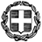 ΕΛΛΗΝΙΚΗ ΔΗΜΟΚΡΑΤΙΑ		Βαθμός Ασφαλείας:ΥΠΟΥΡΓΕΙΟ ΠΑΙΔΕΙΑΣ, ΕΡΕΥΝΑΣ ΚΑΙ ΘΡΗΣΚΕΥΜΑΤΩΝ 			Να διατηρηθεί μέχρι:ΓΕΝΙΚΗ ΔΙΕΥΘΥΝΣΗ ΑΝΘΡΩΠΙΝΟΥ ΔΥΝΑΜΙΚΟΥ	ΔΙΕΥΘΥΝΣΗ ΑΝΘΡΩΠΙΝΟΥ ΔΥΝΑΜΙΚΟΥ 	ΓΕΝΙΚΩΝ ΓΡΑΜΜΑΤΕΙΩΝ ΤΟΥ ΥΠΟΥΡΓΕΙΟΥ		        Μαρούσι, 03.07.2019                                                                                                             Αρ. Πρ.      108065 ΤΜΗΜΑ Α’						 Ανδρέα Παπανδρέου 37, 151 80-Μαρούσι			ΠΡΟΣ: 1. ΑΣΕΠΙστοσελίδα: www.minedu.gov.gr                                     	Μέσω email: k.arsenikou@asep.grΠληροφορίες: Γoυσταύος Σάμιος	2. Υπουργείο Διοικητικής ΑνασυγκρότησηςΤηλέφωνο: 210-3443226	Μέσω email: grammateia@ydmed.gov.gr FAX: 210-3442365                                                                             Κοιν.: ΥΠ.Π.Ε.Θ./Γραφείο Τύπου                                                                                                  	Μέσω e-mail: press@minedu.gov.grΘΕΜΑ: Ανακοίνωση – ενημέρωση για τη συνέχιση της διαδικασίας πρόσληψης προσωπικού για τις ανάγκες φύλαξης των κτηρίων του ΥΠ.Π.Ε.Θ.             Κατόπιν της αρ. ΓΝ113/28.06.2019 γνωμοδότησης της Επιτροπής του άρθρου 28 παρ. 4 ν. 2190/1994, που διαβιβάστηκε στην Υπηρεσία μας στις 03.07.2019, η διαδικασία πρόσληψης 29 ατόμων με σύμβαση εργασίας ΙΔΟΧ για την κάλυψη αναγκών φύλαξης των κτηρίων του ΥΠ.Π.Ε.Θ δυνάμει της αρ. 65117/Γ1/23.04.2019 Ανακοίνωσης ΣΟΧ1/2019, συνεχίζεται με την υποβολή αιτήσεων των ενδιαφερομένων για χρονικό διάστημα πέντε (5) ημερών, το οποίο ξεκινάει από αύριο ημέρα Πέμπτη 04 Ιουλίου 2019 έως και την Δευτέρα 08 Ιουλίου 2019 με την παρέλευση ολόκληρης της ημέρας.                                                                                                                                                  ΜΕ ΕΝΤΟΛΗ ΥΠΟΥΡΓΟΥ                                                                                                                                    Η ΠΡΟΪΣΤΑΜΕΝΗ ΤΗΣ ΓΕΝΙΚΗΣ  Δ/ΝΣΗΣ                                                                                                                                                        ΙΩΑΝΝΑ ΧΡΗΣΤΟΥΕΣΩΤΕΡΙΚΗ ΔΙΑΝΟΜΗ:Διεύθυνση Ανθρώπινου Δυναμικού Γενικών Γραμματειών του Υπουργείου-Τμήμα Α΄